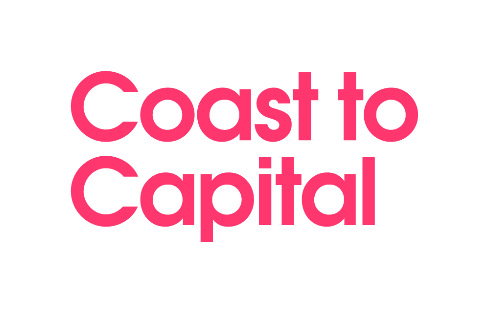 Coast to Capital Local Industrial Strategy – Programme GroupTuesday 17 September: 10:00am – 12:00pm     Tilgate Room, Pacific House, Hazelwick Avenue, Three Bridges, Crawley, RH10 1EXAgendaChairJonathan Sharrock		Chief Executive of Coast to Capital 			JSCoast to Capital MembersCarli Foster			Head of Finance 						CFKirsten Trussell		Head of Strategy & Policy					KTMalcolm Brabon 		Head of Services	(dialling in)				MBMatt Wragg			Strategy & Policy Manager				           MWAnthony Middleton		Chief Operating Officer					AMMarsha Robert		Programme Manager					MRLocal Authority MembersSimon Bland			Reigate & Banstead Borough Council			SB(Head of Economic Prosperity)Nick Hibberd			Brighton and Hove City Council				NH(Executive Director - Economy Environment and Culture)Clem Smith			Crawley Borough Council					CS(Head of Economy and Environment)Stakeholder ManagementVictoria Archer		Cobb PR							VA(Account Director)ApologiesMax Woodford		Brighton & Hove City Council				MWO(Assistant Director for Economy, Environment and Culture)Cath Goodall			Cities and Local Growth Unit				CG(Area Lead for Coast to Capital and Solent LEPs)Katie Nurcombe 		Head of Communications & Corporate Affairs		KNTimeItemAgenda itemAction10:00am1LIS progress update:Updates from recent meetingsNote10:15am2Consultation:QuestionnaireTimescalesNote10:45am3LIS Timeline: Phased timeline Feedback from GovernmentDiscuss11:10am4Governance to deliver LIS:Drafting LIS documentFuture of Programme Group Discuss11:40am5LIS BudgetBudget updateNote11:45am6RisksDiscuss11:55am 7Close: AOB Note